“Вместе с людьми и для людей” в Бобруйском  районе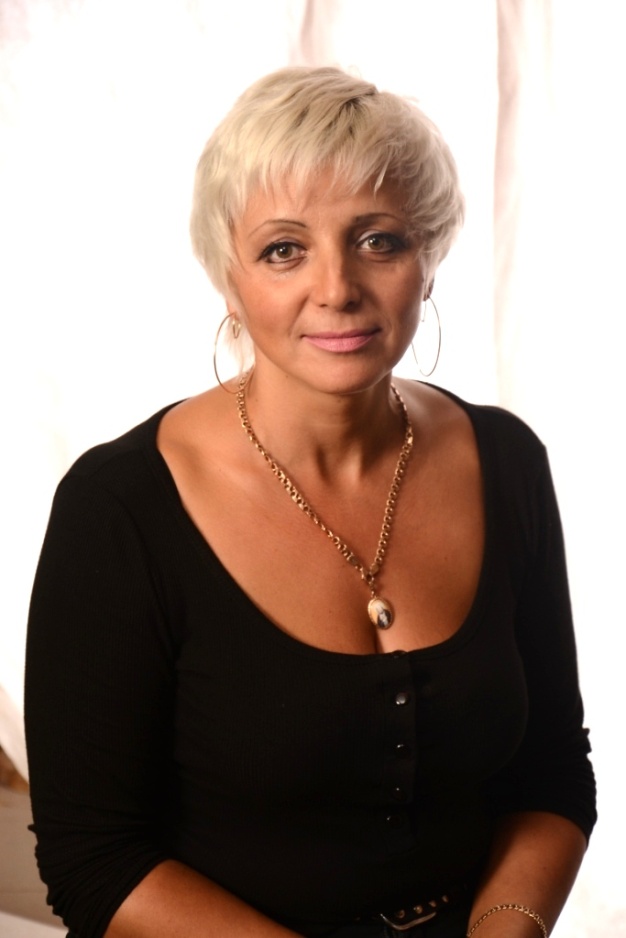 Любите ли вы профсоюз, как люблю его я? На этот вопрос уже более 15 лет может ответить Викторенко Оксана Владимировна, которая возглавляет  профсоюзную организацию государственного учреждения образования «Туголицкая средняя школа Бобруйского района».Призвание Оксаны Владимировны – это  постоянное общение с людьми,  возможность помочь конкретному человеку,  способность увлечь работой, ростом и совершенствованием.Если вам близки слова Антуана де Сент Экзюпери о том, что самая большая роскошь – это роскошь человеческого общения – будьте профсоюзным лидером как Оксана Владимировна!  Она умеет убеждать и доказывать. Это крайне необходимо в переговорном процессе, работе над коллективным договором, консультациях по вопросам трудового законодательства. Всю свою общественную энергию  она переносит в трудовой коллектив. Обеспечение  эффективного выполнения первичной профсоюзной организации своих функций в современных условиях во многом зависит от способностей и практической деятельности, лидера, действующего во всех звеньях профсоюзной организационной системы. Особенно важна роль лидера. И этот лидер – Викторенко О.В. Если сильная первичка, объединяющая всех работников, соответственно, будет крепка районная, областная, республиканская организации, всё профсоюзное движение. Больше 20 лет Оксана Владимировна работает педагогом - организатором в школе. Успевает все совмещать. Они и  юрист, и психолог, и менеджер, и управленцем, дипломат, «жилетка, в которую можно поплакаться». Профсоюзная жизнь «заставляет» быть и первым, и вторым, и третьим. Поэтому масштаб, эффективность и качество деятельности  нашего профсоюзного лидера в значительной мере предопределяются его личностными качествами и компетентностью в самом широком смысле этого слова. Она постоянно учится, чтобы быть в курсе. Это залог социального равновесия и спокойствия в коллективе. Всегда защищает коллег и, отстаивая их интересы, не ведет «военные действия», а вопросы решает путём переговоров. Все  споры с руководителем ведет  в его кабинете, а на коллектив выходит с согласованной позицией. Ведь от того, как работает профком, насколько его поддерживают члены профсоюза, насколько компетентно решаются задачи, стоящие перед первичной профсоюзной организацией, зависит, в конечном счете, результативность работы профсоюза в целом. - Слово – острое оружие, все равно, что скальпель хирурга. В искусных руках оно может спасти жизнь, а в неумелых – ее загубить. Но я абсолютно спокойна за состояние нашего профсоюзного информационного здоровья – потому что это оружие находится в опытных надежных руках председателя профсоюзной организации Туголицкой средней школы  Оксаны Владимировны Викторенко, - отметила Бокач Татьяна Владимировна, председатель Бобруйской районной организации Белорусского профсоюза работников образования и науки.